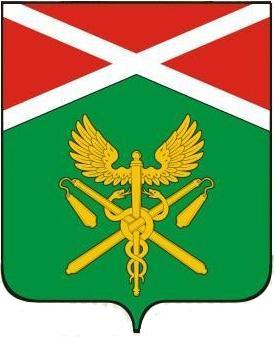 АДМИНИСТРАЦИЯ ИРБИТСКОГО МУНИЦИПАЛЬНОГО ОБРАЗОВАНИЯП О С Т А Н О В Л Е Н И Е27.09.2022г. № 773-ПАПгт. ПионерскийОб утверждении положения о порядке компенсации в 2022 году расходов субъектам малого и среднего предпринимательства, осуществляющих свою деятельность на территории Ирбитского муниципального образования, по участию в салонах, выставках, конференциях, ярмарках, в Свердловской области и Российской Федерации В соответствии с Гражданским кодексом Российской Федерации, Законом РФ от 24.07.2007 № 209-ФЗ «О развитии малого и среднего предпринимательства в Российской Федерации», Законом Свердловской области от 04.02.2008 №10-ОЗ «О развитии малого и среднего предпринимательства в Свердловской области», в целях реализации мероприятий муниципальной подпрограммы «Развитие субъектов малого и среднего предпринимательства в Ирбитском муниципальном образовании» муниципальной программы «Развитие экономики Ирбитского муниципального образования до 2024 года», утвержденной постановлением администрации Ирбитского муниципального образования от 25.12.2018.        №1106-ПА, в соответствии с  Соглашением № 33/2022- юр о предоставлении в 2022 году из бюджета Ирбитского муниципального образования гранта в форме субсидии от 13.05.2022г. и, руководствуясь статьями 28, 31 Устава Ирбитского муниципального образованияП О С Т А Н О В Л Я ЕТ:1. Утвердить Положение о порядке компенсации в 2022 году расходов субъектам малого и среднего предпринимательства, осуществляющих свою деятельность на территории Ирбитского муниципального образования, по участию в салонах, выставках, конференциях, ярмарках, в Свердловской области и Российской Федерации (Приложение №1).2. Утвердить состав комиссии по предоставлению субсидии субъектам малого и среднего предпринимательства, осуществляющих свою деятельность на территории Ирбитского муниципального образования, по участию в салонах, выставках, конференциях, ярмарках, в Свердловской области и  Российской Федерации (Приложение №2).3. Настоящее постановление опубликовать в газете «Родники ирбитские» и разместить на сайте Ирбитского муниципального образования.4.Контроль исполнения настоящего постановления возложить на заместителя главы администрации Ирбитского муниципального образования  по экономике и труду Леонтьеву М.М.Глава Ирбитскогомуниципального образования                                                              А.В.НикифоровПОЛОЖЕНИЕо порядке компенсации в 2022 году расходов субъектам малого и среднего предпринимательства, осуществляющих свою деятельность на территории Ирбитского муниципального образования, по участию в салонах, выставках, конференциях, ярмарках, в Свердловской области и Российской Федерации Статья 1. Общие положения1. Настоящее Положение о порядке компенсации в 2022 году расходов субъектам малого и среднего предпринимательства, осуществляющих свою деятельность на территории Ирбитского муниципального образования, по участию в салонах, выставках, конференциях, ярмарках, в Свердловской области и  Российской Федерации (далее – Положение) разработано в соответствии с Гражданским кодексом Российской Федерации, Федеральным законом от 24 июля 2007 года № 209-ФЗ «О развитии малого и среднего предпринимательства в Российской Федерации» и Законом Свердловской области от 4 февраля 2008 года № 10-ОЗ «О развитии малого и среднего предпринимательства в Свердловской области» и Постановлением администрации Ирбитского муниципального образования от 25.12.2018г. № 1106 -ПА «Об утверждении муниципальной программы «Развитие экономики Ирбитского муниципального образования до 2024 года», в соответствии с  Соглашением № 33/2022- юр о предоставлении в 2022 году из бюджета Ирбитского муниципального образования гранта в форме субсидии от 13.05.2022 г.Целью настоящего Положения является развитие субъектов малого и среднего предпринимательства в Ирбитском муниципальном образовании.Компенсация расходов субъектов малого и среднего предпринимательства, участвующих в салонах, выставках, конференциях, ярмарках, в Свердловской области и Российской Федерации, в форме субсидии производится за счёт средств бюджета Ирбитского муниципального образования в рамках Соглашения               №33/2022- юр о предоставлении в 2022 году из бюджета Ирбитского муниципального образования гранта в форме субсидии от 13.05.2022 г.Сбор заявок на предоставление субсидии и предоставление субсидий осуществляется Фондом поддержки малого предпринимательства Муниципального образования город Ирбит (далее Фонд).Субсидии предоставляются субъектам малого и среднего предпринимательства на основании решения Комиссии по предоставлению субсидии субъектам малого и среднего предпринимательства, осуществляющих свою деятельность на территории Ирбитского муниципального образования, по участию в салонах, выставках, конференциях, ярмарках, в Свердловской области и  Российской Федерации (далее – Комиссия) на условиях, определённых настоящим Положением. Предоставление субсидий является одной из форм муниципальной поддержки субъектов малого и среднего предпринимательства, зарегистрированных и осуществляющих свою деятельность на территории  Ирбитского муниципального образования.Статья 2. Условия предоставления субсидий Субсидии могут быть предоставлены субъектам малого и среднего предпринимательства, отнесенным в соответствии с условиями, установленными Федеральным законом от 24 июля 2007 года № 209-ФЗ «О развитии малого и среднего предпринимательства в Российской Федерации», к малым предприятиям, в том числе к микропредприятиям, и средним предприятиям (юридическим лицам и индивидуальным предпринимателям), при следующих условиях:зарегистрированы, осуществляют деятельность на территории Ирбитского муниципального образования;1.2. не находятся в состоянии ликвидации, реорганизации, приостановления деятельности, любой стадии банкротства;1.3. не имеют задолженности перед бюджетами любых уровней или государственными внебюджетными фондами;1.4. не относятся к категориям субъектов малого и среднего предпринимательства, указанным в пунктах 3 и 4 статьи 14 Федерального закона от 24 июля 2007 года № 209-ФЗ «О развитии малого и среднего предпринимательства в Российской Федерации»;1.5. в 2021– 2022 годах осуществили затраты по обеспечению участия в салонах, выставках, конференциях, ярмарках, в Свердловской области и  Российской Федерации и не получали субсидию за участие из других источников (информацию о полученных субсидиях субъекта малого и среднего предпринимательстваиз бюджета Ирбитского МО Фонд запрашивает у администрации Ирбитского муниципального образования).Не предоставляются субсидии субъектам малого и среднего предпринимательства в случаях, указанных в пункте 5 статьи 14 Федерального закона от 24 июля 2007 года № 209–ФЗ «О развитии малого и среднего предпринимательства в Российской Федерации».2.Осуществляется субсидирование затрат, связанных с участием в выставках, салонах, ярмарках, конференциях, проводимых в Свердловской области и регионах Российской Федерации, включая предоставление субсидий инновационным компаниям,  предоставляются субсидии по следующим видам расходов: переезд до места проведения мероприятия и обратно;регистрационный взнос; аренда выставочной площади; прокат выставочного оборудования; застройка выставочной площади; изготовление рекламной и маркетинговой продукции. При заключении договора аренды выставочных площадей для экспозиции товаров (работ, услуг) 2 и более субъектов малого и среднего предпринимательства (общая экспозиция) субсидии предоставляются каждому из них пропорционально стоимости вклада в оплату договора аренды.Статья 3. Требования к документам, предоставляемым субъектами малого и среднего предпринимательства1. Субъект малого или среднего предпринимательства предоставляет в Фонд следующие документы:1.1. заявку на предоставление субсидии по форме согласно приложению № 1 к настоящему Положению;1.2. копию свидетельства о государственной регистрации юридического лица или копию свидетельства о государственной регистрации физического лица в качестве индивидуального предпринимателя, заверенную подписью руководителя и печатью юридического лица или индивидуальным предпринимателем;1.3 анкету субъекта малого или среднего предпринимательства по форме согласно приложению № 2 к настоящему Положению;1.4 сопроводительное письмо с приложением описи представленных документов;1.5 копии документов, подтверждающих затраты на участие в выставках, салонах, ярмарках, конференциях (один или несколько документов в зависимости от затрат), в том числе: договор с устроителями (организаторами) выставки, салона, ярмарки, конференции, счета, платежные поручения, иные документы, подтверждающие факт оплаты переезда до места проведения мероприятия и обратно, регистрационного взноса, аренды выставочной площади, проката выставочного оборудования, застройки выставочной площади, изготовления рекламной и маркетинговой продукции (за исключением расходов на питание), а также акт выполненных работ (оказанных услуг), заверенные подписью руководителя и печатью юридического лица или индивидуальным предпринимателем;1.6 отчет о результатах участия в выставках, салонах, ярмарках, конференциях (в произвольной форме), заверенный подписью руководителя и печатью юридического лица или индивидуальным предпринимателем;2. Обязательные требования к документам:2.1. оформлены на русском языке;2.2. не содержат подчисток и исправлений. Допустимы исправления, оформленные в соответствии с установленными правилами делопроизводства.Документы, представленные субъектом малого или среднего предпринимательства, не возвращаются.3. Выплата субсидии производится единовременно.В течении одного календарного года, в рамках настоящего Положения субъект малого или среднего предпринимательства может направить в Фонд только одну заявку на субсидирование затрат по участию в мероприятиях, указанных в пункте 2 статьи 2 настоящего Положения. Конкретный размер субсидии определяет Комиссия с учетом  размера фактически произведенных затрат и количества заявок.Статья 4. Порядок приёма заявок1. Приём заявок начинается со дня, следующего после дня Опубликования данного Положения.Заявка с приложениями предоставляется субъектом малого или среднего предпринимательства в Фонд по адресу: 623851 г. Ирбит, ул. Советская, д. 100А, оф.64, 65. Заявки принимаются до 15 декабря 2022г. в рабочие дни с 10-00 часов до 12-00 часов, с 14-00 часов до 16-00 часов местного времени. Телефон для справок (34355) 6-52-57.2. Поступившие заявки регистрируются в Журнале регистрации заявок. Запись регистрации заявки включает в себя номер по порядку, дату, время, способ подачи, подпись и расшифровку подписи лица, вручившего заявку должностному лицу – представителю Фонода.3. Фонд, Комиссия обязаны обеспечить конфиденциальность сведений, содержащихся в заявках.Статья 5. Регламент деятельности Комиссии и критерии принятия решения о предоставлении субсидии1. В целях принятия решений в рамках настоящего Положения создаётся Комиссия.  2. Общий состав Комиссии формируется из представителей органов власти, надзорных органов, некоммерческих организаций предпринимателей (Ассоциаций, Союзов и прочее), фондов поддержки предпринимательства и т.д. 3. Формой деятельности Комиссии является заседание. Заседания Комиссии проводятся в очной форме по мере необходимости.Решения Комиссии принимаются открытым голосованием большинством голосов. В случае равенства голосов решающим является голос председателя Комиссии.4. Решения Комиссии оформляются протоколами. Протокол заседания Комиссии ведёт секретарь Комиссии. Протокол заседания Комиссии подписывается в день заседания всеми членами Комиссии, присутствующими на заседании, и утверждается председателем Комиссии.5. В случае наличия средств на цели предоставления субсидий субъектам малого и среднего предпринимательства, участвующим в салонах, выставках, конференциях, ярмарках в Свердловской области и Российской Федерации срок рассмотрения заявки составляет не более 30 (тридцати) рабочих дней с момента предоставления документов, указанных в  пункте 1 статьи 3 настоящего Положения, в организацию, образующую инфраструктуру поддеркки субъектов малого и среднего предпринимательства.6. Права и обязанности Комиссии:6.1. рассматривает документы, представленные субъектами малого и среднего предпринимательства, и определяет соответствие представленных документов требованиям настоящего Положения;6.2. принимает меры в целях обеспечения конфиденциальности информации, содержащейся в представленных субъектами малого и среднего предпринимательства заявках;6.3. принимает одно из следующих решений:6.3.1. об отклонении заявок субъектов малого и среднего предпринимательства в случае отсутствия документов, указанных в пункте 1 статьи 3 настоящего Положения;6.3.2. о предоставлении субсидии и о конкретном размере субсидии; 6.3.3. об отказе в предоставлении субсидии;7. Критериями принятия решения о предоставлении субсидии являются следующие:7.1. субъект малого или среднего предпринимательства соответствует требованиям, указанным в пункте 1 статьи 2  настоящего Положения;7.2. субъект малого или  среднего предпринимательства предоставил в организацию, образующую инфраструктуру поддеркки субъектов малого и среднего предпринимательства, документы, указанные в пункте 1 статьи 3 настоящего Положения, в соответствии с требованиями, указанными  в пункте 2 статьи 3 настоящего Положения. 8. Заявки субъектов малого и среднего предпринимательства хранятся в Фонде, в течение 3 (трёх) лет.Статья 6. Основания для отказа в предоставлении субсидии 1. Основаниями для отказа в предоставлении субсидии являются:1.1. недостоверность сведений, предоставленных субъектами малого и среднего предпринимательства; 1.2.  невыполнение условий предоставления субсидии.Статья 7. Порядок выплаты субсидии1. Фонд в течение 5 (пяти) рабочих дней с даты принятия решения о предоставлении субсидии и о сумме субсидии информирует субъекты малого и среднего предпринимательства о принятом решении и направляет в их адрес проект договора (приложение № 3 к настоящему Положению).2. Фонд в течение 30 (тридцати) рабочих дней с даты заключения договора осуществляет выплату субсидии в безналичном порядке путём перечисления денежных средств на счёт, открытый субъектом малого или среднего предпринимательства в кредитной организации.Статья 8. Отчётность о деятельности по предоставлению субсидийВ течение 5 (пяти) рабочих дней с даты выплаты субсидии Фонд вносит сведения о субъектах малого и среднего предпринимательства - получателях финансовой поддержки в форме субсидии в Реестр субъектов малого и среднего предпринимательства – получателей поддержки за счёт бюджета Ирбитского муниципального образования и имущества Ирбитского муниципального образования.Статья 9. Заключительные положения  В случае нарушения условий предоставления субсидии, а также несоблюдение условий заключения договора о предоставлении субсидии, получатель субсидии обязан возвратить предоставленные субсидии на расчетный счет Фонда в течении 10 дней с момента получения соответствующего уведомления.Заявка на предоставление субсидииПрошу предоставить субсидию _____________________________________________________________________(наименование субъекта малого или среднего предпринимательства)в сумме ______________ тыс. рублей на возмещение части затрат:  ______________________________________________________________________(указать общее наименование вида затрат в соответствии с п. 7 Положения)Цель участия в мероприятии:_______________________________________1. _______________________________________________________________         (наименование субъекта малого или среднего предпринимательства)является в соответствии с Федеральным законом от 24 июля 2007 года № 209-ФЗ субъектом малого (среднего) предпринимательства.2. Производимые товары (работы, услуги) ___________________________________________________________________ . (краткое описание)Субъект малого или среднего предпринимательства не находится в стадии реорганизации, ликвидации или банкротства.Субъект малого или среднего предпринимательства не получал субсидию за участие в указанном мероприятии из других источников финансирования.4. Просроченная задолженность перед бюджетами любых уровней или государственными внебюджетными фондами и по предоставленным на возвратной основе бюджетным средствам отсутствует.5. Расчёт размера субсидии:6. Достоверность всех сведений, содержащихся в заявке и прилагаемых документах (всего _____ листов), подтверждаю.При принятии положительного решения о субсидировании обязуюсь 
в трехдневный срок предоставлять информацию по запросам администрации Ирбитского МО, а также своевременно предоставлять всю необходимую информацию.Субъект малого (среднего) предпринимательства несёт предусмотренную действующим законодательством Российской Федерации ответственность за недостоверность представленных сведений, повлекшую неправомерное получение бюджетных средств.Приложения: 1.2.3._______________________/__________________/___________________________Должность                                   Подпись                                     РасшифровкаМП ( при наличии)Анкета субъекта малого или среднего предпринимательства_______________________/___________________/___________________________Должность                                  Подпись                                                  РасшифровкаМП ( при налчии)ДОГОВОРо предоставлении субсидииг. Ирбит                                                                                     «___» __________ 20____годФонд поддержки предпринимательства Муниципального образования город Ирбит, именуемый в дальнейшем Фонд, в лице  директора Савиной Алеси Геннадьевны, действующего на основании  Устава, с одной стороны, и ____________________________, именуем___ в дальнейшем Получатель субсидии, в лице ___________________________, действующего на основании _______________, именуемые в дальнейшем Стороны, заключили настоящий договор о предоставлении субсидии (далее – Договор).Предмет Договора1. По настоящему Договору Фонд обеспечивает безвозмездное 
и безвозвратное перечисление денежных средств Получателю субсидии для компенсации расходов субъектов малого и среднего предпринимательства, участвующих в салонах, выставках, конференциях, ярмарках в Свердловской области и  Российской Федерации, в соответствии с «Положением о порядке компенсации в 2022 году расходов субъектам малого и среднего предпринимательства, осуществляющих свою деятельность на территории Ирбитского муниципального образования, по участию в салонах, выставках, конференциях, ярмарках, в Свердловской области и  Российской Федерации» (далее – Положение), решением Комиссии от __.__.20___ г. №___, а Получатель субсидии обязуется выполнить все условия, предусмотренные настоящим Договором.2. Условиями предоставления субсидии являются:2.1. Получатель субсидии зарегистрирован, осуществляет деятельность на территории Ирбитского муниципального образования;2.2. Получатель субсидии не находится в состоянии ликвидации, реорганизации, приостановления деятельности, любой стадии банкротства;2.3. Получатель субсидии не имеет задолженности перед бюджетами любых уровней или государственными внебюджетными фондами;2.4. Получатель субсидии не относится к категориям субъектов малого и среднего предпринимательства, указанным в пунктах 3 и 4 статьи 14 Федерального закона от 24 июля 2007 года № 209-ФЗ «О развитии малого и среднего предпринимательства в Российской Федерации»;2.5. Получатель субсидии в период с _______________ по ___________ осуществил затраты ____________________________________________________.(указать виды затрат)Права и обязанности Сторон 3. Получатель субсидии обязан: 3.1. предоставить в Фонд документы, необходимые для получения субсидии в соответствии с Положением;4. Получатель субсидии имеет право:4.1. при надлежащем выполнении им обязательств по настоящему Договору запросить информацию о сроках перечисления ему субсидии.5. Фонд обязуется:5.1. осуществить перечисление субсидии на расчётный счёт Получателя субсидии после получения документов, указанных в 
Положении и принятия решения Комиссии о предоставлении субсидии и о сумме субсидии;5.2. принять и осуществить проверку предоставленных Получателем субсидии документов, необходимых для получения субсидии, указанных  в пункте 1 статьи 3 Положения;5.3. оказывать консультационную помощь по возникающим вопросам, связанным с реализацией настоящего Договора.6. Фонд имеет право:6.1. в течение срока действия Договора проводить проверки выполнения Получателем субсидии условий предоставления субсидий;6.2. в одностороннем порядке отказаться от исполнения настоящего Договора в случае неисполнения условий настоящего Договора Получателем субсидии.Размер и порядок перечисления субсидии7. Размер субсидии составляет   ______________________________                                                                                                         (цифрами)                     ( ____________________________________________) рублей. (прописью)Перечисление субсидии осуществляется по безналичному расчёту.Срок действия ДоговораНастоящий Договор  вступает в силу с момента его подписания Сторонами и действует до полного исполнения Сторонами обязательств, предусмотренных условиями настоящего Договора.Ответственность Сторон10. В случае нарушения условий предоставления субсидии, а также несоблюдения условий настоящего Договора, Получатель субсидии обязан возвратить предоставленные субсидии на расчётный счёт Фонда в порядке, установленном Положением о порядке компенсации расходов субъектам малого и среднего предпринимательства, осуществляющих свою деятельность на территории Ирбитского муниципального образования, по участию в салонах, выставках, конференциях, ярмарках, в Свердловской области и Российской Федерации в 2022 году.11. За невыполнение или ненадлежащее выполнение обязательств 
по настоящему Договору Стороны несут ответственность в соответствии 
с законодательством Российской Федерации.Прочие условия12. По всем вопросам, не урегулированным в настоящем Договоре, Стороны руководствуются действующим законодательством Российской Федерации.13. Стороны разрешают все споры путём переговоров.14. Если урегулирование спора Сторон путём переговоров невозможно, Стороны передают его на рассмотрение в Арбитражный суд 
Свердловской области.15. Настоящий Договор составлен в 2-х экземплярах по одному для каждой из сторон. Каждый из двух экземпляров имеет одинаковую юридическую силу.16. Любые изменения настоящего Договора должны быть совершены в письменной форме и подписаны каждой из Сторон.7.Юридические адреса, банковские реквизиты и подписи Сторон:Приложение №2 к Постановлению администрации Ирбитского муниципального образования                 № 773-ПА от 27.09.2022г.СОСТАВ  КОМИССИИ по предоставлению субсидии субъектам малого и среднего предпринимательства, осуществляющих свою деятельность на территории Ирбитского муниципального образования, по участию в салонах, выставках, конференциях, ярмарках, в Свердловской области и  Российской ФедерацииПриложение №1 к Постановлению администрации Ирбитского муниципального образования                 № 773-ПА от 27.09.2022г.Приложение № 1к Положению о порядке компенсации в 2022 году расходов субъектам малого и среднего предпринимательства, осуществляющих свою деятельность на территории Ирбитского муниципального образования, по участию в салонах, выставках, конференциях, ярмарках, в Свердловской области и  Российской Федерации Виды произведенных затратПеречень документов, подтверждающих произведенные затратыДаты произведенных затратРазмер произведенных затрат…………ИТОГОИТОГОИТОГОПриложение № 2к Положению о порядке компенсации в 2022 году расходов субъектам малого и среднего предпринимательства, осуществляющих свою деятельность на территории Ирбитского муниципального образования, по участию в салонах, выставках, конференциях, ярмарках, в Свердловской области и  Российской Федерации Полное наименование субъекта малого (среднего) предпринимательства или фамилия, имя и отчество 
индивидуального предпринимателяЯвляется в соответствии с Федеральным законом от 24 июля 2007 года № 209-ФЗ субъектом малого (среднего) предпринимательства и относится к категории (отметить любым знаком)⁪ малое предприятие: микропредприятие/малое предприятие;(подчеркнуть нужное)⁪ среднее предприятие;⁪ индивидуальный предпринимательСредняя численность сотрудников  предприятия за предшествующий календарный год Выручка от реализации товаров (работ, услуг) без учета налога на добавленную стоимость или балансовая стоимость активов (остаточная стоимость основных средств и нематериальных активов) за предшествующий календарный годПрименяемая система налогообложения (отметить любым знаком)□ общеустановленная;□ упрощённая (УСН);□патентная система налогообложения;□ для сельскохозяйственных товаропроизводителейОтрасль и вид осуществляемой деятельности (нужное подчеркнуть) промышленность, строительство, транспорт, сельское хозяйство, научно-техническая сфера, бытовое обслуживание населения, иное (указать) _________________________Осуществление инновационной деятельности□ нет□ да (указать сферу_____________________)Почтовый адрес (место нахождения) постоянно действующего
исполнительного органа юридического   
лица или место жительства индивидуального предпринимателяОсновной государственный регистра-
ционный номер записи о государственной регистрации юридического лица 
(ОГРН) или индивидуального предпринимателя (ОГРНИП)Идентификационный  номер налогопла-   
тельщикаНомер, дата и орган государственной регистрацииТелефон, факс, E-mailПолучатель субсидии:Директор_______________________А.Г. СавинаМ.п._________  ________________ __________________________(Ф.И.О.)М.п.Леонтьева Мария Михайловна-заместитель главы администрации Ирбитского муниципального образования (по экономике и труду) – председатель комиссии;Волков Алексей Викторович-начальник юридического отдела администрации Ирбитского муниципального образования;Кузеванова Людмила Леонидовна -начальник Финансового управления администрации Ирбитского муниципального образования (по согласованию);Савина Алеся Геннадьевна-директор Фонда поддержки малого предпринимательства МО г. Ирбит (по согласованию);Буланова Валентина Викторовна-начальник отдела экономики и труда администрации Ирбитского муниципального образования;Деменьшин Олег Александрович- председатель филиала Союза промышленников и предпринимателей Свердловской области по Ирбитскому району (по согласованию);Антропова Ольга Николаевна-юрисконсульт Фонда поддержки малого предпринимательства МО г. Ирбит (по согласованию)-секретарь комиссии.